Exemples de jugements par analogieUn exemple de jugement par analogie : Xing’an huilan  刑案匯覽, 33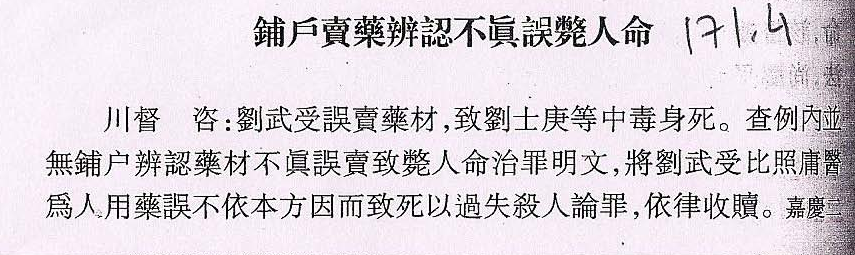 二十一年案L’article de référence : 庸醫殺傷人　 lü n° 297 DQLL, n° 320 DML庸醫殺傷人　：　凡庸醫為人用藥、針刺誤不如本方，因而致死者，責令別醫辨驗藥餌、穴道，如無故害之情者，以過失殺人論。（依律收贖，給付其家。）不許行醫。
○若故違本方，（乃以）詐（心）療（人）疾病，而（増輕作重，乘危以）取財物者，計贓准竊盜論。因而致死，及因事（私有所謀害），故用（反證之）藥殺人者，斬監候。 　　 	此仍明律，順治三年添入小註。 條例 庸醫殺傷人-01　 一，凡端公道士及一切人等，作為異端法術、（如圓光畫符等類，）醫人致死者，照鬪殺律擬絞監候。未致死者，杖一百、流三千里。為從，各減一等。 　　 此條係康熙年間現行例，原載禮律禁止師巫邪術門，雍正三年修改，嘉慶五年改定，並移入此門。 　　 謹按。與禁止師巫邪術各條參看。Les 比引律條 annexés au Da Qing lüli (dans la rubrique 總類) :001比引律條　：　巻首按，律無正條，則比引科斷。今略舉數條開列於後，餘可例推。謹按。前明律例之外又有比附律六十餘條，係嘉靖年間奏准纂入。蓋因例無專條，即可援此以定罪也。國朝屡次増刪，祗存三十條，仍其名為比引律條。比引律條-01　 一，僧道徒弟與師共犯罪，徒弟比依家人共犯律免科。比引律條-01　 一，僧道徒弟與師共犯罪，徒弟比依家人共犯律免科。比引律條-02　 一，強竊盜犯，捕役帶同投首，有教令及賄求，故捏情弊，比照受財故縱律治罪。比引律條-02　 一，強竊盜犯，捕役帶同投首，有教令及賄求，故捏情弊，比照受財故縱律治罪。比引律條-03　 一，發賣豬羊肉灌水，及米麥等插和沙土，貨賣者，比依客商將官鹽插和沙土貨賣律，杖八十。比引律條-03　 一，發賣豬羊肉灌水，及米麥等插和沙土，貨賣者，比依客商將官鹽插和沙土貨賣律，杖八十。比引律條-04　 一，男女定婚，未曾過門私下通姦，比依子孫違犯教令律，杖一百。比引律條-04　 一，男女定婚，未曾過門私下通姦，比依子孫違犯教令律，杖一百。比引律條-05　 一，打破信牌，比依毀官文書律，杖一百。比引律條-05　 一，打破信牌，比依毀官文書律，杖一百。比引律條-06　 一，運糧一半在逃，比依凡奉制書有所施行而違者律，杖一百。比引律條-06　 一，運糧一半在逃，比依凡奉制書有所施行而違者律，杖一百。比引律條-07　 一，既聘未娶子孫之婦，罵舅姑，比依子孫違犯教令律，杖一百。比引律條-07　 一，既聘未娶子孫之婦，罵舅姑，比依子孫違犯教令律，杖一百。比引律條-08　 一，遺失京城門鎖鑰，比依遺失印信律，杖九十，徒二年半。比引律條-08　 一，遺失京城門鎖鑰，比依遺失印信律，杖九十，徒二年半。比引律條-09　 一，妻之子打庶母三傷者，比依弟妹毆兄姉律，杖九十，徒二年半。比引律條-09　 一，妻之子打庶母三傷者，比依弟妹毆兄姉律，杖九十，徒二年半。比引律條-10　 一，殺義子，比依殺兄弟之子律，杖一百，徒三年，故殺者，杖一百，流二千里。比引律條-10　 一，殺義子，比依殺兄弟之子律，杖一百，徒三年，故殺者，杖一百，流二千里。比引律條-11　 一，考職貢監生假冒頂替者，比照詐假官律治罪。比引律條-11　 一，考職貢監生假冒頂替者，比照詐假官律治罪。比引律條-12　 一，姦義子婦，比依姦緦麻以上親之妻律，杖一百，徒三年。強者，斬。比引律條-12　 一，姦義子婦，比依姦緦麻以上親之妻律，杖一百，徒三年。強者，斬。比引律條-13　 一，姦乞養子婦，比依姦妻前夫之女律科斷，其子與婦斷還本宗。強者，斬。比引律條-13　 一，姦乞養子婦，比依姦妻前夫之女律科斷，其子與婦斷還本宗。強者，斬。比引律條-14　 一，姦義妹，比依姦同母異父姉妹律，杖一百，徒三年。強者，斬。比引律條-14　 一，姦義妹，比依姦同母異父姉妹律，杖一百，徒三年。強者，斬。比引律條-15　 一，姦妻之親生母者，比依母之姉妹論。比引律條-15　 一，姦妻之親生母者，比依母之姉妹論。比引律條-16　 一，姦義女，比依姦妻前夫之女律，杖一百，徒三年。強者，斬。比引律條-16　 一，姦義女，比依姦妻前夫之女律，杖一百，徒三年。強者，斬。比引律條-17　 一，偸盜所掛犯人首級，丟棄水中，比依拆毀申明亭板榜律，杖一百，流三千里。比引律條-17　 一，偸盜所掛犯人首級，丟棄水中，比依拆毀申明亭板榜律，杖一百，流三千里。比引律條-18　 一，夫棄妻之屍，比依尊長棄毀緦麻以下卑幼之屍律，杖一百，流三千里。比引律條-18　 一，夫棄妻之屍，比依尊長棄毀緦麻以下卑幼之屍律，杖一百，流三千里。比引律條-19　 一，兄調戲弟婦，比依強姦未成律，杖一百，流三千里。比引律條-19　 一，兄調戲弟婦，比依強姦未成律，杖一百，流三千里。比引律條-20　 一，拖累平人致死，比依誣吿人因而致死一人律，絞。比引律條-20　 一，拖累平人致死，比依誣吿人因而致死一人律，絞。比引律條-21　 一，官吏打死監候犯人，比依獄卒非理凌虐罪囚致死律。各絞。比引律條-21　 一，官吏打死監候犯人，比依獄卒非理凌虐罪囚致死律。各絞。比引律條-22　 一，弓兵姦職官妻，比依奴及雇工人姦家長期親之妻律，絞比引律條-22　 一，弓兵姦職官妻，比依奴及雇工人姦家長期親之妻律，絞比引律條-23　 一，伴當姦舍人妻，比依奴及雇工人姦家長期親之妻律，絞。比引律條-23　 一，伴當姦舍人妻，比依奴及雇工人姦家長期親之妻律，絞。比引律條-24　 一，奴婢誹謗家長，比依罵家長律，絞。比引律條-24　 一，奴婢誹謗家長，比依罵家長律，絞。比引律條-25　 一，奴婢放火燒主房屋，比依奴婢罵家長律，絞。比引律條-25　 一，奴婢放火燒主房屋，比依奴婢罵家長律，絞。比引律條-26　 一，棄毀祖宗神主，比依棄毀父母死屍律，斬。比引律條-26　 一，棄毀祖宗神主，比依棄毀父母死屍律，斬。比引律條-27　 一，義子罵義父母，比依子孫罵祖父母律，立絞比引律條-27　 一，義子罵義父母，比依子孫罵祖父母律，立絞比引律條-28　 一，罵親王，比依罵祖父母律，立絞。比引律條-28　 一，罵親王，比依罵祖父母律，立絞。比引律條-29　 一，義子姦義母，比依雇工人姦家長妻律，立斬。比引律條-29　 一，義子姦義母，比依雇工人姦家長妻律，立斬。比引律條-30　 一，謀殺義父之期服兄弟，比依雇工人謀殺家長之期親律。已行者，立斬。已殺者，凌遲。比引律條-30　 一，謀殺義父之期服兄弟，比依雇工人謀殺家長之期親律。已行者，立斬。已殺者，凌遲。《律例通考》云，按比附各條，順治康熙年間律内共載有六十九條，悉仍明律舊例。併於比附律條四字下，註有比附各條，革久不用，今亦存留備考字樣。並旁批或有萬無可引者，然後從此等語。雍正三年，律例館奏准刪去四十一條另録附後僅存二十八條。又増入強竊盜犯，捕役帶同投首，有教令及賄求，故捏情弊，比照受財故縱律治罪一條，及考職貢監生假冒頂替者，比照詐假官律治罪一條，共計三十條，篆輯如右，至今仍之。又云，前三十條内有已經定為正條，列入本律，毋庸比照者，有與現行定例不符者，均應刪除。如強竊盜犯捕役帶同投首一條，已列入名例犯罪自首條内，作為正 條。又，考職貢監生假冒頂替一條，已列入吏職制貢舉非其人下作為正條。又，拖累平人致死一條内列入刑訴訟誣吿條下作為正條，倶毋庸比依字樣。又，妻之子打 庶母傷者一條，査刑鬪毆妻妾與夫親屬相毆律内已附有，乾隆二十一年定例仍依律分別科斷，則此 處比依弟妹毆兄姉律杖九十，徒二年半之處，與現行定例不符。又，夫棄妻之屍一條，査發塚律毀棄緦麻以上卑幼死屍，各依凡人毀棄，依服制遞減一等。《輯註》 云，律無夫棄妻屍之文，，註添棄毀夫屍，依緦麻以上尊長律上請，則夫毀棄妻屍者，當比照期親卑幼定擬等語，此處比依尊長棄毀緦麻以下卑幼之屍律杖一百，流 三千里之處，無論律無棄毀緦麻以下卑幼之屍之文，且不問失與不失，一律滿流，尤與現在定律不符。又奴婢放火燒主房屋一條，査刑律雜犯放火故燒人房屋律，註 云，若奴婢雇工人犯者，以凡人論。又，例載凡兇惡棍徒圖財放火者，現在分別斬絞立決監候，以及軍徒枷號杖責，各按其情罪輕重定擬，此處比依奴婢罵家長律擬 絞之處，不特較之凡人本律罪名反輕，且與分別辦理之附例不符矣。再，運糧在逃一條，査旗丁不拘重運囘空，如有無故潛逃，棄船中途不顧者，照守禦官軍在逃律 治罪，仍於面上刺逃丁二字，此例已載入兵軍政從征守禦官軍逃律後。又，乾隆二十七年兵部議覆 漕運總督楊條奏，嗣後，旗丁不論重運囘空，如有中途棄船潛逃者，除再犯仍照律分別問擬軍絞外，其有初次潛逃之丁，拏獲之日，將該丁杖一百，再加枷號一箇 月，滿日重責四十板，照例於面上刺逃丁二字，交與各本衞管束等語。現在通行立有正條，此處比依。凡奉制書有所施行而違者律杖一百之處，似可毋庸比律定擬。以上七條均應刪除，以歸簡淨，以免互岐。謹按。現行條例已嫌煩多，若再加以比引條例，則益覺複雜矣。《通考》所云亦甚允當，似可照辦。